11а класс,                                                                                                                                                                                 дата ________, тема: Бином Ньютона.Цель урока: обучение возведению двучленов в натуральные степени с использованием формулы Бинома Ньютона   Задачи урока:  Обучающая:	 1) Введение понятия степень двучлена, формулы Бином Ньютона. Вычисление биномиальных коэффициентов. Представление степени двучлена в виде многочлена по формуле Бином Ньютона.  Развивающая: 1) развивать элементы комбинаторного мышления, логическое мышление;- развивать способности учащихся реализовывать полученные знания при выполнении заданий различного уровня сложности;- развивать математическую интуицию, самостоятельность, инициативу, математическую речь.  Воспитательная: 1) формировать у учащихся таких черт личности как чувство взаимоответственности, чувство коллективизма, наблюдательность, усидчивость, чувства самоанализа, самооценки..  Тип урока: урок изучения нового материала и первичного закрепления  Методы и приемы: словесный, наглядный, практический. Оборудование: доска, мультимедийное оборудование, учебник, карточки.  План урока:Организационный моментАктуализация  знанийОсознание и осмыслениеЗакреплениеИнформация о домашнем заданииПодведение итогов урокаХод урока  І. Организационный момент ІІ. Актуализация  знаний  ПовторениеПРАВИЛО СУММИРОВАНИЯ Если  два  взаимоисключающие  действия  могут  быть  выполнены  в соответствии   k и m  способами, тогда какое-то одно из этих действий можно выполнить  k+m способами. Пример №1 Из  города  А  в  город  В  можно  добраться  12  поездами,  3  самолетами,  23 автобусами. Сколькими способами можно добраться из города А в город В? Решение. Проезд  из  А  в  В  на  поезде,  самолете  или  автобусе  являются событиями,  которые  не  могут  выполняться  одновременно  одним  человеком (взаимоисключающими),  поэтому  общее  количество  маршрутов  можно вычислить суммированием способов передвижения  N=12+13+23=38Пример № 2  В ящике имеется n разноцветных шариков. Произвольным образом вынимаем один шарик. Сколькими способами это можно сделать?    Решение. Конечно, n способами. Теперь  эти n  шариков распределены  по  двум ящикам:  В  первом m шариков,  во втором k.  Произвольно  из  какого-нибудь  ящика  вынимаем  один  шарик. Сколькими разными способами это можно сделать?  Решение. Из  первого  ящика  шарик  можно  вытянуть m различными способами, из второго k различными способами, всего N = m + k способами.ПРАВИЛО ПРОИЗВЕДЕНИЯПусть  две  выполняемые  одно  за  другим  действия  могут  быть осуществлены  в  соответствии   k и m  способами.  Тогда  обе  они  могут быть выполнены  k+m способами. Пример № 3  В  турнире  принимают  участие  8  хоккейных  команд.  Сколько  существует способов распределить первое, второе и третье места? Решение. Первое место займет одна из 8 команд, второе - одна из 7, третье - одна  из  6, так как каждая  из  них  не  может  претендовать одновременно  на два призовых места. Поэтому таких способов будет ровно N=8ˑ7ˑ6 =336 Пример № 4 Сколько можно записать двузначных чисел в десятичной системе счисления? Решение. Поскольку число двузначное, то число десятков (m) может принимать одно из девяти значений: 1,2,3,4,5,6,7,8,9. Число единиц (k) может принимать те же значения и может, кроме того быть равным нулю. Отсюда следует, что m = 9, а k= 10. Всего получим двузначных чисел  N = m ·k = 9·10 =90. Пример № 5 В  студенческой  группе  14  девушек  и  6  юношей.  Сколькими  способами  можно выбрать, для выполнения различных заданий, двух студентов одного пола?     Решение. По правилу умножения двух девушек можно выбрать 14  ·13 = 182 способами, а двух юношей 6·5 = 30 способами. Следует выбрать двух студентов одного  пола: двух студентов или студенток. Согласно правилу  сложения  таких способов выбора будет N =182 + 30 = 212.Типы соединений Множества элементов называются соединениями. Различают три типа соединений: •  перестановки из n элементов; •  размещения из n элементов по m; •  сочетания из n элементов по m (m < n). Формирование умений и навыков в решении комбинаторных задач. При  решении  комбинаторных  задач  и  выборе  типа  соединений  важно ответить на следующие вопросы:   Учитывается ли порядок следования элементов в соединении?   Все ли элементы входят в соединение?Определить к какому типу относится соединений относится задача. 1.  Сколькими способами можно составить расписание одного учебного дня из 5 различных уроков?  Учитывается ли порядок следования элементов в соединении? ( да) ✓  Все ли элементы входят в соединение? (да) Вывод: перестановка  2.  В  9«Б»  классе  12  учащихся.  Сколькими  способами  можно  сформировать команду из 4 человек для участия в математической олимпиаде?   Учитывается ли порядок следования элементов в соединении? (нет) ✓  Все ли элементы входят в соединение? (на этот вопрос ответ не нужен) Вывод: сочетания  3.  Сколько существует различных двузначных чисел, в записи которых можно  использовать  цифры  1,  2,  3,  4,  5,  6,  если  цифры  в  числе  должны  быть различными?   Учитывается ли порядок следования элементов в соединении? ( да)   Все ли элементы входят в соединение? (нет) Вывод: размещениеРешить задачи: 1.  У нас имеется 5 книг. Известно, что у нас всего одна полка, и на ней вмещается лишь 3 книги. Сколькими способами можно расставить на полке 3 книги? Решение.    Учитывается ли порядок следования элементов в соединении? ( да) ✓  Все ли элементы входят в соединение? (нет) Вывод: размещение  ДА НЕТ n =3, m=52.  Сколькими способами можно расставить 3 тома на книжной полке, если выбирать их из имеющихся в наличии внешне неразличимых 5 книг? Решение.       Учитывается ли порядок следования элементов в соединении? (нет) ✓  Все ли элементы входят в соединение? (на этот вопрос ответ не нужен) Вывод: сочетания  n =5, m=3 3.  Сколькими способами могут занять I, II, III места 8 участниц финального забега на дистанции 100 м? Решение.     Учитывается ли порядок следования элементов в соединении? (да) ✓  Все ли элементы входят в соединение? (нет)/  Вывод: сочетания  n =8, m=3  Самостоятельная работаВариант 11.Здание школы имеет 5 запасных выходов. Сколькими способами можно войти и выйти из здания школы?2 Олеся, Оксана и Юля купили билеты на концерт симфонического оркестра на 1, 2 и 3-е места первого ряда. Сколько существует способов размещения девочек на эти места?3.Сколько существует способов выбрать троих ребят из 11 желающих дежурить по школе?4. Из 26 учащихся класса надо выбрать старосту и его заместителя. Сколькими способами это можно сделать?Вариант 21. У Светланы три юбки и 5 кофт, удачно сочетающихся по цвету. Сколько различных комбинаций из юбок и кофт имеется у Светланы?2 Четыре друга купили билеты в кино: на 1-е и 2-е места в первом ряду и на 1-е и 2-е места во втором ряду. Сколькими способами друзья могут занять эти 4 места в кинотеатре?3. Учащимся дали список из 10 книг, которые рекомендуется прочитать во время каникул. Сколькими способами ученик может выбрать из них 6 книг?4. Сколькими способами могут быть распределены первая, вторая и третья премии между 13 участниками конкурса?III. Осознание и осмысление    Прочитайте выражения: (х +2у)2, (а- b)3, (c - d)2(квадрат суммы двух выражений х и 2у; куб разности двух выражений а и b; квадрат разности двух выражений с и d.)Что общего в заданных выражениях?(каждый случай является какой либо степенью многочлена из двух выражений или степенью двучлена.)Представьте каждую степень двучлена в виде многочлена. Какими формулами воспользуетесь?Формулами квадрата суммы и разности, куба суммы и разности(х +2у)2= х2+4ху + 4у2(а - 2)3= а3- 3а22 +3а 22 - 23= а3 - 6а2+12а -8.(а + в)2 = а2+ 2ав + в2
(а – в)2 = а2 – 2ав + в2
(а + в)3= а3 + 3а2в + 3ав2 + в3
(а – в)3= а3 – 3а2в + 3ав2 – в3Попробуйте записать формулу для 4-ой степени(а+в)4=(а+в)3(а+в)=(а3+3а2в+3ав2+в3)(а+в)=а4 + 3а3в + 3а2в2 + ав3 + а3в + 3а2в2 + 3ав3 + в4 =а4 + 4а3в + 6а2в2 + 4ав3 + в4 .и для 5-ой степени:(а + в)5= (а + в)4(а + в) = (а4 + 4а3в + 6а2в2 + 4ав3 + в4)(а + в) =а5 + 4а4в + 6а3в2 + 4а2в3 + в4а + а4в + 4а3в2 + 6а2в3 + 4ав4 + в5 =а5 + 5а4в + 10а3в2 + 10а2в3 + 5ав4 + в5Объединим ваши замечания в следующие правила:1. число членов получаемого многочлена на единицу больше показателя степени бинома;2. показатель степени первого слагаемого убывает от n до 0, показатель степени второго слагаемого возрастает от 0 до n;3. степени всех одночленов равны степени двучлена в условии;4. каждый одночлен является произведением первого и второго выражения в различных степенях и некоторого числа; числа– биноминальные коэффициенты;5. биноминальные коэффициенты, равноотстоящие от начала и конца разложения, равны.	Коэффициенты при слагаемых многочлена равны числу сочетаний Сmn , где n - степень двучлена , m - переменная величина, пробегающая значения от 0 до n и соответствующая степени второго выражения.Слово “бином” означает всего-навсего двучлен, т.е. сумму двух слагаемых.Происходит оно от латинских корней: два и слово.А теперь запишем формулу бинома Ньютона - формулу представления степени двучлена в многочлен.Определение:
       Для каждого натурального числа n и произвольных       чисел a и b имеет место равенство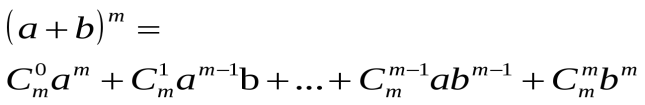 Равенство называется формулой бинома Ньютона, числа Сmn- биномиальными коэффициентами.Запишем пример, используя бином Ньютона:(х -2)5 = Сх5 + Сх4(-2)1 + Сх3 (-2)2 + Сх2 (-2)3 +Сх1 (-2)4 +С(-2)5=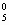 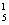 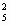 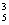 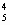 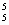 Посчитаем биномиальные коэффициенты, используя определение и свойства числа сочетаний:С= С=1; С= С==5; С= С===10.)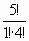 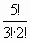 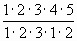 =х5 -5 х4 2+ 10х3 22 - 10х2 23 +5х 24-25= х5 -10х4 + 40х3 - 80х2 +80х -32.Как видите, мы достигли того же результата, но гораздо быстрее.И можем добавить ещё одно правилоЧто ещё, связанное с коэффициентами вы заметили?Крайние коэффициенты равны 1, и все коэффициенты симметричны, относительно середины.Добавим ещё одно правило, связанное со знаками между одночленами, в формуле бином Ньютона задана сумма, у нас же появились минусы.Степень разности будет представлена в виде многочлена, знаки в котором чередуются, начиная со знака +, так как нечётная степень отрицательного выражения будет отрицательной, чётная степень всегда положительна.Вы видите, насколько рационализируется работа по возведению двучлена в степень, если использовать бином Ньютона. Но на самом деле нашу работу можно ещё упростить. Достаточно долго вы вычисляли биномиальные коэффициенты, а коэффициенты - это сочетания. Посмотрите внимательно, все ли свойства сочетаний, которые были ранее введены, мы использовали?1. Представьте степень двучлена в виде многочлена, используя бином Ньютонаа) (х+у)6б) (1- 2а)4Решение:1а) (х+у)6= х6 +6х5у +15х4 у2 +20х3у3 +15х2у4 +6ху5 +у6.1б) (1- 2а)4 = 1 * 14 (2а)0 – 4* 13 2а + 6*12 (2а)2 - 4 * 11 * (2а)3 + 1 * 10(2а)4 == 1 - 8а + 24а2 - 32а3 + 16а4.формула (формула бинома Ньютона):(a + b)n = , где  – число сочетаний из п элементов по k, то есть .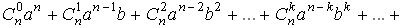 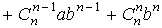 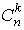 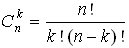  Коэффициенты  также называют биномиальными. Они обладают рядом свойств, которые обсудим, рассмотрев треугольник Паскаля (составленную определенным образом таблицу).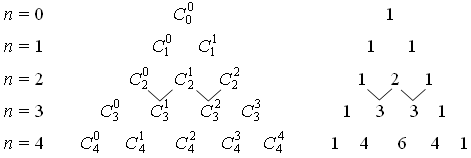 1) В каждой строке находятся коэффициенты одночленов при возведении в степень п. Например, при п = 3 имеем коэффициенты 1, 3 3, 1 одночленов в многочлене a3 + 3a2b + 3ab2 + b3.2) Каждое число равно сумме двух чисел, стоящих над ним в предыдущей строке.IV. Закрепление1. Группа Карточка: выполни правильно№ 1 (1 + 2а)4 = 14 + 4·13·2а + 6·12·(2а)2 + 4· 11·(2а)3 + (2а)4 =1 + 8а + 24а2 + 32а3 + 16а4№ 2. ( х +у)5 = ………..№3 (х – у)6 = ………….2 группа - Работа с учебником      №1092  (1 строка)                    V .Информация о домашнем задании  п.64, №1092(2стр.), 1093(1,3)VI. Подведение итогов урока Давайте теперь подведем итоги урока: Что новое узнали?       Что оказалось наиболее сложным?    Учитель благодарит за урок и объявляет оценки. - Здравствуйте ребята.